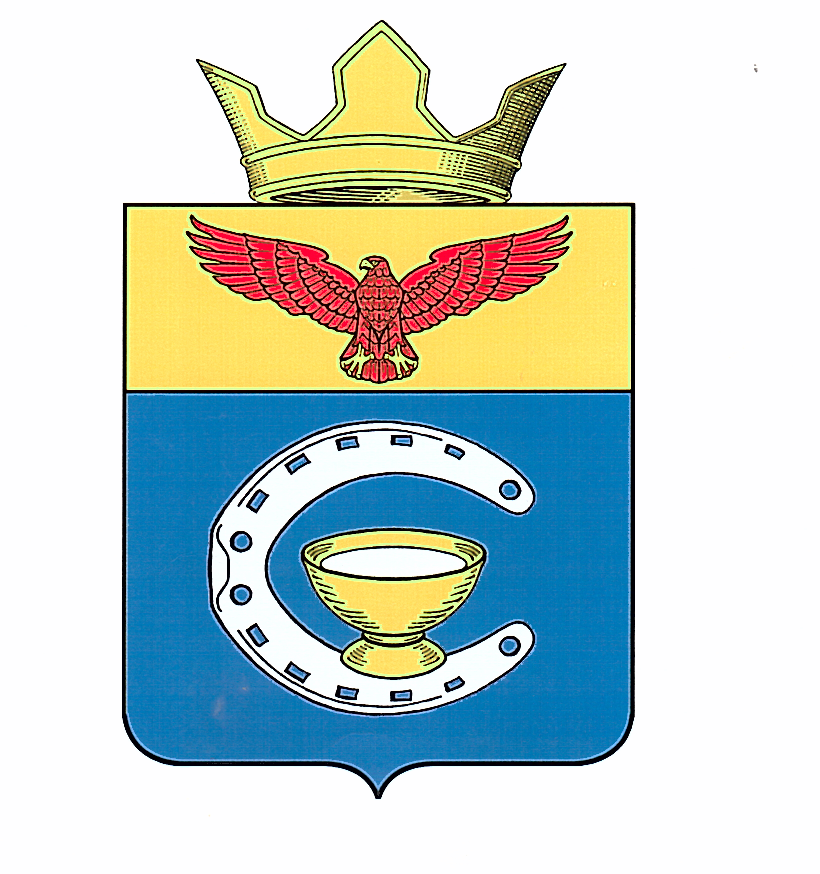 ВОЛГОГРАДСКАЯ ОБЛАСТЬПАЛЛАСОВСКИЙ МУНИЦИПАЛЬНЫЙ РАЙОНСАВИНСКИЙ СЕЛЬСКИЙ СОВЕТР Е Ш Е Н И Ес. Савинка 16 июня 2015г.                                                                                                                № 15/1О  рекомендации по итогам проведе-ния публичных слушаний по проекту  решения Савинского сельского Совета«О внесении изменений и дополнений в Устав Савинского сельского поселения» Заслушав и обсудив рекомендации по итогам публичных слушаний по проекту Решения Савинского сельского Совета «О внесении изменений и дополнений в Устав Савинского сельского поселения», в соответствии с федеральным и региональным законодательством о внесении изменений в отдельные законодательные акты Российской Федерации», Савинский сельский СоветР Е Ш И Л:1. Утвердить рекомендации по итогам проведения публичных слушаний по проекту решения Савинского сельского Совета «О внесении изменений и дополнений в Устав Савинского сельского поселения»2. Опубликовать рекомендации в районной газете «Рассвет».Глава Савинского сельского поселения			                                                  А.А. Перченко Рег: 24/2015                                                                                      Утверждена Решением                                                                                                     Савинского сельского Совета                                                                                                от 16 июня 2015 года № 15/1РЕКОМЕНДАЦИЯПо итогам проведения 16 июня 2015 года публичных слушаний по проекту решения Савинского сельского Совета «О внесении изменений и дополнений в Устав Савинского сельского поселения»Во исполнение требований Федерального закона от 06 октября 2003 года № 131-ФЗ «Об общих принципах организации местного самоуправления в Российской Федерации», в соответствии с Положением о публичных слушаниях на территории Савинского сельского поселения, обсудив проект решения Савинского сельского Совета «О внесении изменений и дополнений в Устав Савинского сельского поселения», Савинскому сельскому Совету РЕКОМЕНДОВАНО:Внести в Устав Савинского сельского поселения изменения и дополнения, а именно:  1.1. Пункт 3 статьи 25 Устава Савинского сельского поселения изложить в следующей редакции: «3). Ежегодный оплачиваемый отпуск главы Савинского сельского поселения, состоит из основного оплачиваемого отпуска и дополнительного оплачиваемого отпуска. Ежегодный основной оплачиваемый отпуск предоставляется главе Савинского сельского поселения, продолжительностью 35 календарных дней. Главе Савинского сельского поселения, предоставляется ежегодный дополнительный оплачиваемый отпуск продолжительностью 15 календарных дней».Председательствующий:                                      		А.А. Перченко 